Тест по Информационни технологии за 6. клас – ИЗХОДНО нивоИме, фамилия ....................................................................................................................., клас ............., № .............Оценяване:  4096 KB са равни на:   А) 4 GB		Б) 4 MB                    В) 40960 B                            Г) 40 MB1т.На Desktop e създадена папка с име Dokumenti. Възможно ли е в нея да бъдат създадени файло-вете text.doc и text.txt:   А) да			Б) не1т.Кое от изброените е характеристика на абзац в текстов документ?   А) подравняване				Б) размер на шрифта   В) цвят на подчертаващата линия	              Г) разстояние между знаците1т.Коя е страницата  за форматиране на страница на текстов документ:   А) File   			                           Б) Insert   В) Page Layout			              Г) Home1т.При форматиране на текстов документ в кое поле на диалоговия прозорец Paragraph сезадава характеристиката междуредово разстояние:   А) Special		Б) Line spacing  	В) Before		Г) After1т.При форматиране на текстов документ, коя характеристика се задава в полето Before на диа-логовия прозорец Paragraph:   А) разстояние до следващ абзац		Б) разстояние до предходен абзац   В) междуредово разстояние		              Г) ориентация на листа1т.С помощта на кое входно устройство може да се въвежда определен вид графична информа-ция в компютъра:   А) принтер		Б) скенер		В) клавиатура		Г) мишка1т.От какъв тип могат да бъдат данните, въведени в клетка на електронна таблица:    А) текст                       Б) числа                          В) дати                             Г) всички изброени1т.В клетки C1 и С2 от работен лист на електронна таблица са въведени следните формули:=SUM(A1:A3)/3 и =AVERAGE(A1:A3). Какъв ще бъде резултатът в клетките С1 и С2, ако стойностите на клетките А1, А2 и А3 са съответно 3, 6 и 3:      А) С1 – 4, С2 – 3			Б) С1 – 4, С2 – 12      В) С1 – 2, С2 – 4                       	Г) резултата и в двете клетки ще бъде един и същ1т.В клетка С1 е въведена следната формула =AVERAGE(A1:A4). Стойностите на клетките А1, А2и А3 са съответно 1, 2 и 3, а в клетка А4 не е въведена стойност. Ще се промени ли стойността наклетка С1, ако в клетка А4 се въведе числото 0:     А) да			Б) не1т.Попълнете пропуснатото, като използвате някоя от посочените по-долу възможности: Функцията, която връща като резултат средно-аритметичната стойност на група от клетки  или област в електронна таблица е ........................................................... (SUM, MIN, AVERAGE, MAX)1т.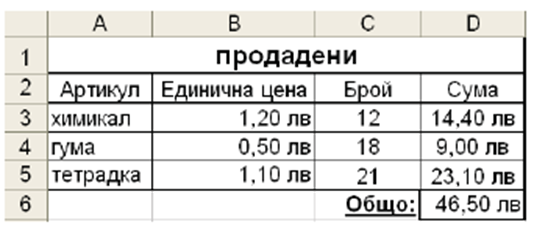 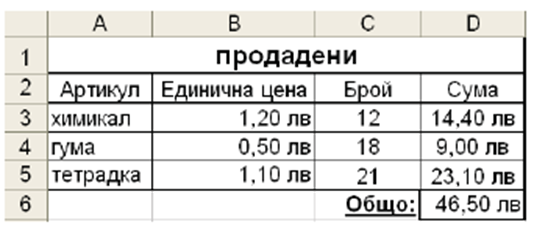 На Фиг. 1. е дадена електронна таблица, показва-ща продажбите в книжарница. Посочете какъв е типът на клетката В5:А) Text               Б) PercentageВ) Number        Г) Currency1т.Аритметична операция умножение се записва със знак: А) . (точка)                                                           Б) х В) *                                                                        Г)  /1тНа Фиг. 1. е дадена електронна таблица, показваща продажбите в книжарница. Посочете какво ще бъде изписано в полето за редактиране, ако сме маркирали клетка D3:    А) = B3*C3			Б) = B3+C3    В) = SUM(B3:C3)		Г) = AVERAGE(B3:C3)1т.Правилната последователност, която трябва да се спазва при създаване на презентация, е:    А) демонстрация, подготовка на материалите, планиране, създаване    Б) планиране, подготовка на материалите, демонстрация, създаване    В) планиране, подготовка на материалите, създаване, демонстрация    Г) подготовка на материалите, планиране, създаване, демонстрация1т.Графиката, която създаваме с MS Power Point e:    А) растерна		Б) векторна		1т.При подреждане на графични елементи, които се наслагват един върху друг в слайд от пре-зентация командата Order/Send to Back служи за:    А) поставяне на избран графичен елемент най-отгоре    Б) поставяне на избран графичен елемент непосредствено над елемента, който се намира върху него    В) поставяне на избран графичен елемент най-отдолу    Г) поставяне на избран графичен елемент непосредствено под елемента, който се намира под него1т.Прикаченият файл към съобщение, изпратено по електронната поща, може да бъде:    А) само архивен файл		Б) само текстов файл    В) само графичен файл		Г) файл с произволен формат1т.Свържете всяко означение вляво със съответната дефиниция вдясно:3т.слабсредендобърмн. добъротличен1 – 6 т.7 – 10 т.11 – 15 т.16 – 19 т.20 – 21 т.Рецензия:……………………………………………………………………………………………………………………………………………………………..Рецензия:……………………………………………………………………………………………………………………………………………………………..